ÇANAKKALE ONSEKİZ MART ÜNİVERSİTESİGÖKÇEADA UYGULAMALI BİLİMLER YÜKSEKOKULUBALIKÇILIK TEKNOLOJİSİ BÖLÜMÜ LİSANS PROGRAMI2019-2020 BAHAR DÖNEMİ İKİNCİ  SINIF  YARIYIL SONU SINAV TARİHLERİ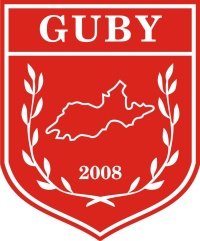 DERSTARİHSAATSINAV ŞEKLİONLİNE SINAV İÇİN EKİP KODUScuba IDoç.Dr. Deniz ACARLI01/06/202012:00Ödev (Ö)Mesleki İngilizce IIDoç.Dr. Hakan AYYILDIZ02/06/202012:00Ödev (Ö)Ağ Yapım ve Donanım Tekniği IDoç.Dr. Deniz ACARLI03/06/202012:00Ödev (Ö)Gıda MikrobiyolojisiDr.Öğr.Üyesi Aytaç ALTIN04/06/202012:00Ödev (Ö)ÇANAKKALE ONSEKİZ MART ÜNİVERSİTESİGÖKÇEADA UYGULAMALI BİLİMLER YÜKSEKOKULUBALIKÇILIK TEKNOLOJİSİ BÖLÜMÜ LİSANS PROGRAMI2019-2020 BAHAR DÖNEMİ DÖRDÜNCÜ  SINIF  YARIYIL SONU SINAV TARİHLERİDERSTARİHSAATSINAV ŞEKLİONLİNE SINAV İÇİN EKİP KODUSu Ürünleri İşlt.Yön.ve Pazar Strtj.Öğr.Gör.Dr. Damla ÖZSAYIN01/06/202016:00Ödev (Ö)Kalite Kontrolü ve HijyenDr.Öğr.Üyesi Aytaç ALTIN02/06/202016:00Ödev (Ö)Balıkçılık Teknolojisi AraştırmalarıDoç.Dr. Hakan AYYILDIZ03/06/202016:00Ödev (Ö)Gıda Güvenlik SistemleriDr.Öğr.Üyesi Aytaç ALTIN04/06/202016:00Ödev (Ö)Girişimcilik IIÖğr.Gör. M. İdil ÖZ05/06/202016:00Ödev (Ö)Su Ürünleri MevzuatıDr.Öğr.Üyesi Sevan AĞDAMAR08/06/202016:00Uzaktan Online (UO)c310zcgScuba IIIDoç.Dr. Deniz ACARLIDersin Yarıyıl Sonu Sınavları Yoğunlaştırılmış Yaz Döneminde Yapılacaktır.